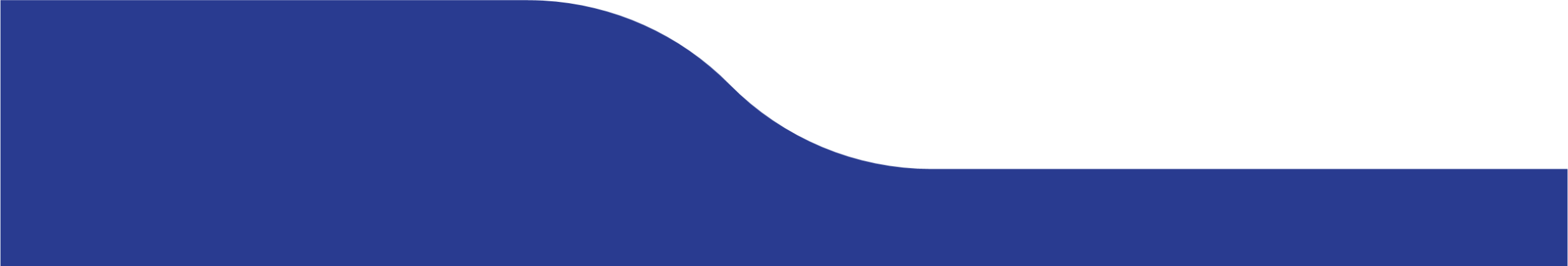 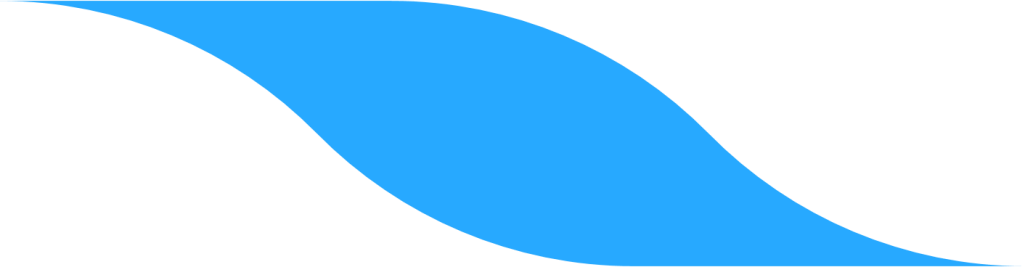 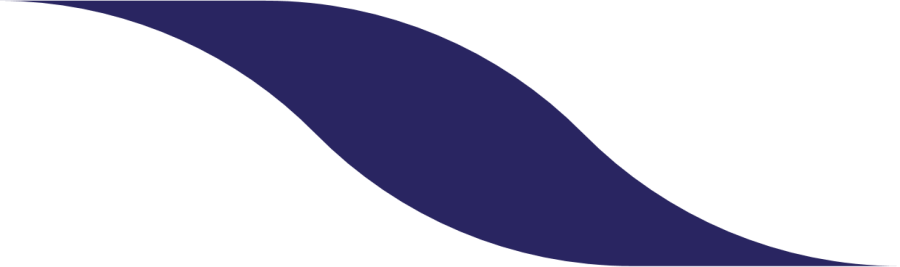 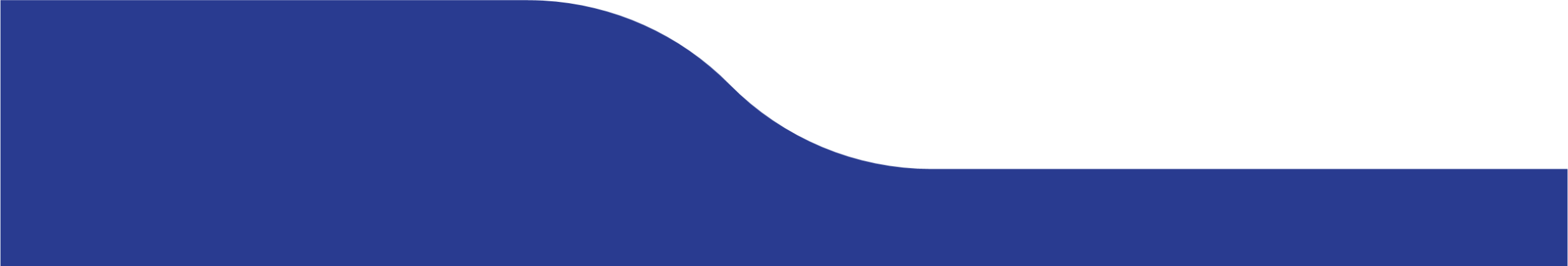 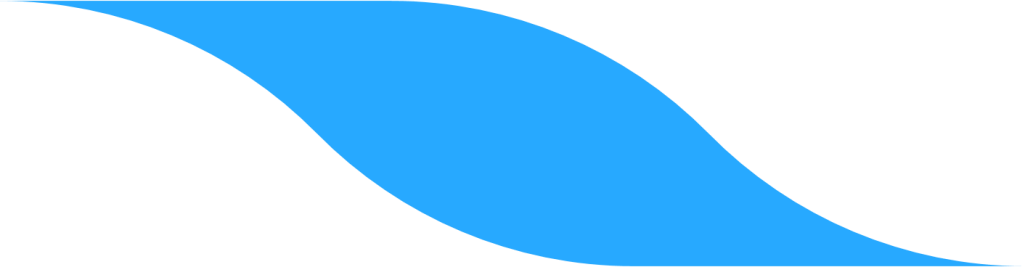 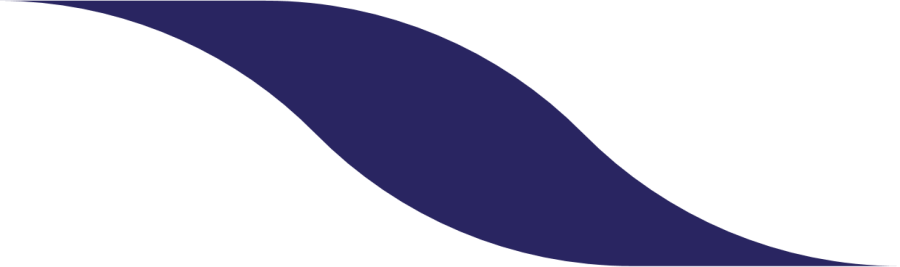 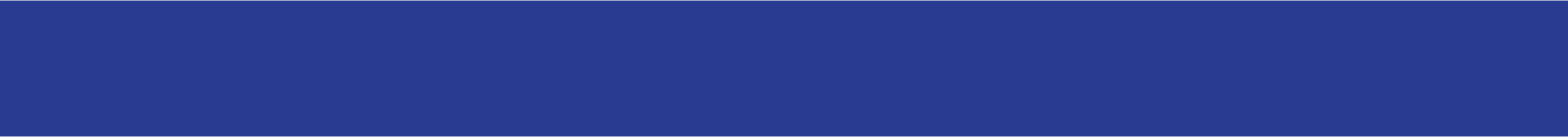 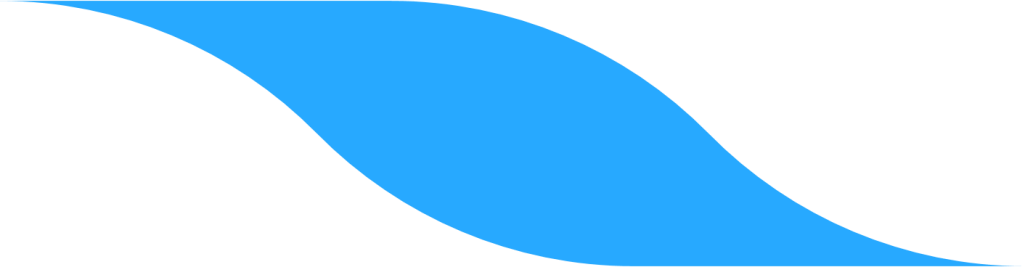 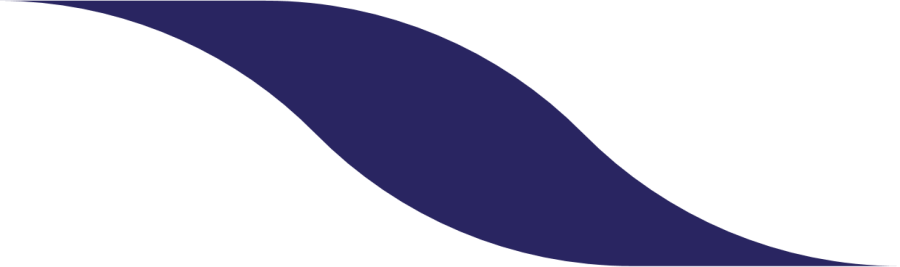 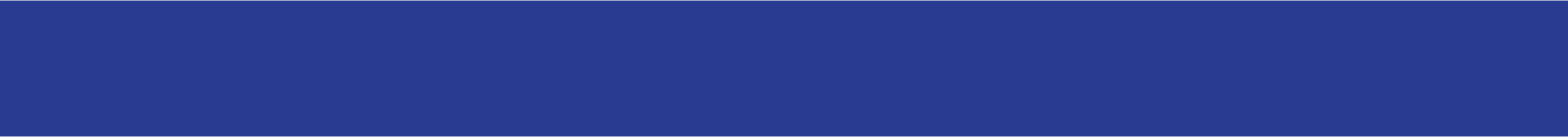 CLEAR FACE SHIELDS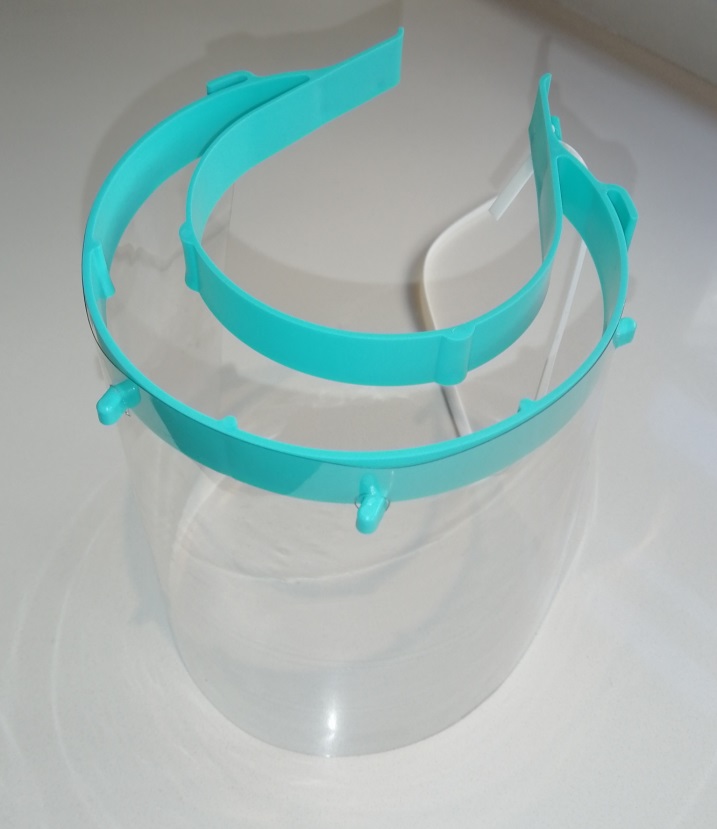 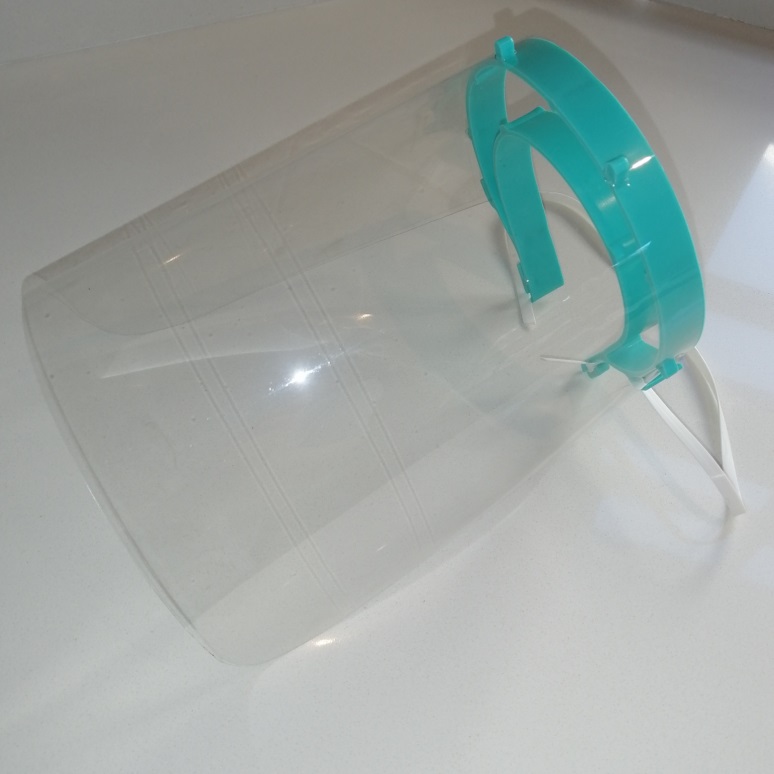 